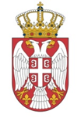 РЕПУБЛИКА СРБИЈАНАРОДНА СКУПШТИНАОдбор за европске интеграције20 Број: 06-2/516-158. децембар 2015. годинеБ е о г р а дЗАПИСНИКЧЕТРДЕСЕТДЕВЕТЕ СЕДНИЦЕ ОДБОРА ЗА ЕВРОПСКЕ ИНТЕГРАЦИЈЕ НАРОДНЕ СКУПШТИНЕ РЕПУБЛИКЕ СРБИЈЕПОНЕДЕЉАК, 7. ДЕЦЕМБАР 2015. ГОДИНЕ	Седница је почела у 11.00 часова.	Седницом је председавао председник Одбора Александар Сенић. Седници су присуствовали чланови Одбора Душица Стојковић, Весна Марковић, Ирена Алексић, Катарина Шушњар, Александра Томић, Гордана Чомић, Елвира Ковач и заменици чланова Одбора Драган Половина, Соња Влаховић, Вера Пауновић и Александра Јерков. Седници нису присуствовали чланови Одбора Драган Шормаз, Биљана Пантић Пиља, Иван Бауер, Бранко Ружић и Бојан Костреш. 	Седници су присуствовали и Анастазија Тања Ђелић и Соња Николић, из Министарства финансија.На предлог председника Одбора, усвојен је следећиД н е в н и  р е дПредлог закона о изменама и допунама Закона о акцизама, који је поднела Влада (број 43-3205/15 од 4. децембра 2015. године), у начелу. Тачка 1.	Председник Одбора је отворио прву тачку дневног реда, Предлог закона о изменама и допунама Закона о акцизама,  у начелу и реч дао представницима предлагача. С. Николић је истакла да се овим Предлогом закона врши повећање цена акциза на поједине деривате нафте што је у складу са енергетском директивом 200396 ЕУ. Поред тога врши се усклађивање акциза за алкохолна пића са новим Законом о јаким алкохолним пићима којим се на другачији начин уређује подела алкохолних пића па се с тим у вези врши терминолошко усклађивање. Повећањем акциза на деривате нафте очекује се додатни приход у буџету од шест милијарди динара. Овај Предлог закона је делимично усклађен са директивама ЕУ. У наредном периоду се очекује усклађивање у односу на одређивање минималне цене акцизе за цигарете.  Што се тиче акциза на нафтне деривате постоји усклађеност са енергетском директивом, с тим да још није усклађен део који се односи на опорезивање кокса, мазута, природног гаса и осталих енергената. Такође у наредном периоду ће бити додатно извршено услађивање прописа везаних за опорезивање алкохолних пића. Г. Чомић је питала да јој образложе раст акциза с обзиром на кретање цена нафте и електричне енергије на светском тржишту. На чему се базира план да приходи од акциза буду 20% већи.  	С. Николић је одговорила да енергетска директива прописује минимални износ акцизе на електричну енергију и на остале енергенте, а код нас је одлучено да акциза на електричну енергију буде изражена у процентуалном износу што је у сагласности са директивом. А. Т. Ђелић је додала да неки предмети опорезивања могу бити опорезовани са нулом, али то се догађа само у изузетним случајевима. Приликом израде Предлога закона вршена су усклађивања и са аранжманом који Република Србија има са ММФ. Што се тиче оптерећења привреде овим повећањем акциза, навела је да  су законом прописане рефакције тј. снижена стопа на деривате нафте за посебне сврхе, нпр. транспорт, што укључује јавни и сопствени превоз, као и нижи ниво акциза за индустријске сврхе и грејање. Рачуница за раст акциза је рађена на бази обвезника акциза (НИС и увозници нафте) и израчунато је да оволико повећање треба да да донесе додатни приход од шест милијарди динара. Акцизе на струју и цигарете су у процентуалном износу, приход од акциза за струју би до краја ове године требао да донесе четири милијарде и следеће године још 10 милијарди динара, што са приходом од акциза за нафтне деривате износи 20 милијарди динара.      	Како се више нико од присутних није јавио за реч, председник Одбора је закључио расправу и ставио на гласање Предлог закона о изменама и допунама Закона о акцизама, у начелу. Предлог је усвојен већином гласова.Седница је завршена у 11.20 часова. На седници Одбора вођен је тонски запис.СЕКРЕТАР ОДБОРА                                                           ПРЕДСЕДНИКА ОДБОРААлександар Ђорђевић				                    Александар Сенић